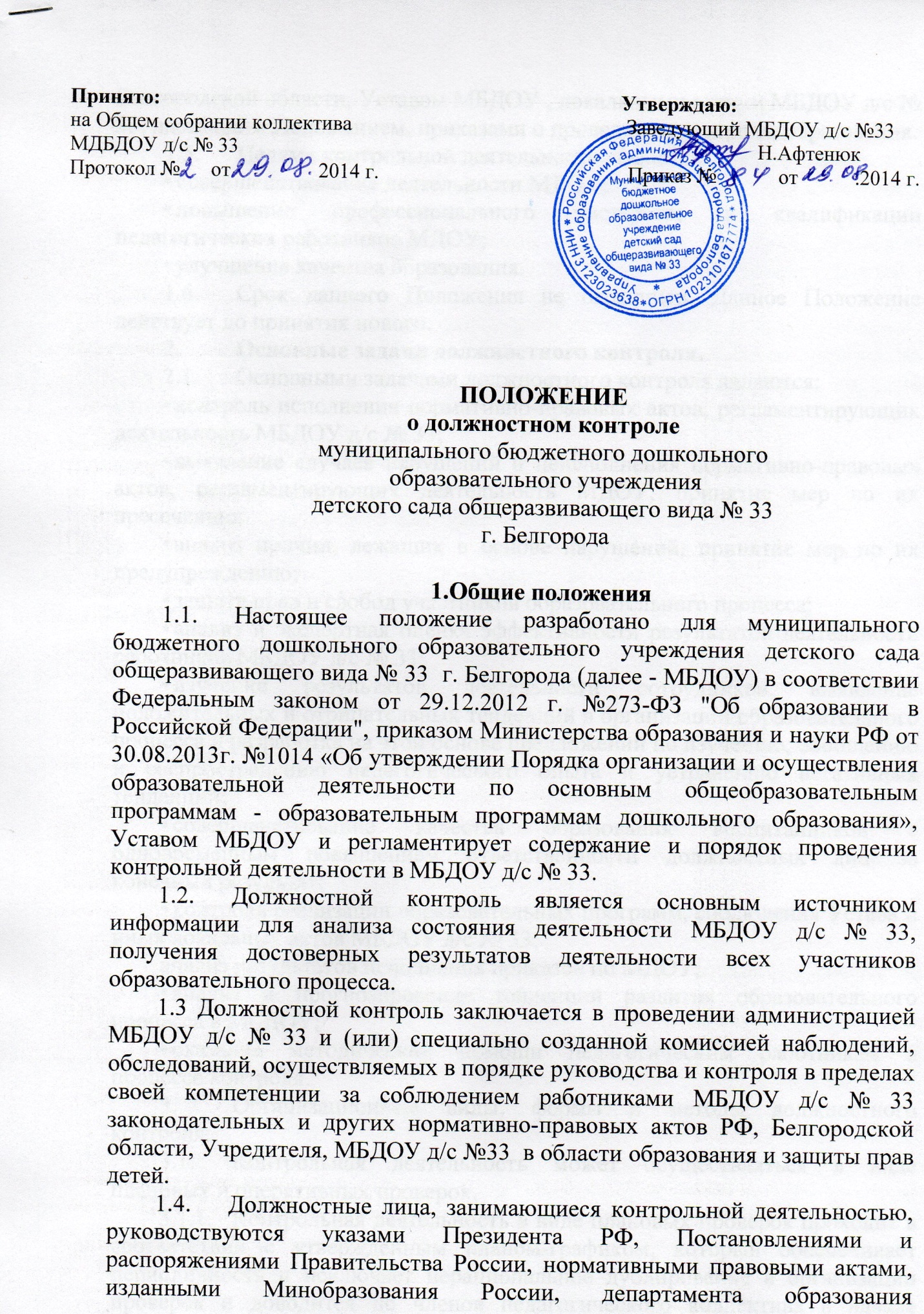 Белгородской области, Уставом МБДОУ , локальными актами МБДОУ д/с № 33, настоящим Положением, приказами о проведении контроля, образования.1.5.	Целями контрольной деятельности являются:•	совершенствование деятельности МДОУ;•	повышение профессионального мастерства и квалификации педагогических работников МДОУ;•	улучшение качества образования.1.6.	Срок данного Положения не ограничен. Данное Положение действует до принятия нового.2.	Основные задачи должностного контроля. 2.1.	Основными задачами должностного контроля являются:•	контроль исполнения нормативно-правовых актов, регламентирующих деятельность МБДОУ д/с № 33;•	выявление случаев нарушений и неисполнения нормативно-правовых актов, регламентирующих деятельность МДОУ, принятие мер по их пресечению;•	анализ причин, лежащих в основе нарушений, принятие мер по их предупреждению;•	защита прав и свобод участников образовательного процесса;•	анализ и экспертная оценка эффективности результатов деятельности работников МБДОУ д/с № 33;•	изучение результатов деятельности сотрудников, выявление положительных и отрицательных тенденций в организации образовательного процесса и разработка на этой основе предложений по изучению, обобщению и распространению педагогического опыта и устранению негативных тенденций;•	совершенствование качества образования воспитанников с одновременным повышением ответственности должностных лиц за конечный результат;•	контроль реализации образовательных программ, соблюдения Устава и иных локальных актов МБДОУ д/с № 33;анализ результатов исполнения приказов по МДОУ;•	анализ и прогнозирование тенденций развития образовательного процесса в МБДОУ;•	оказание методической помощи педагогическим работникам в процессе контроля.3.	Организационные виды, формы и методы должностного контроля.3.1.	Контрольная деятельность может осуществляться в виде плановых и оперативных проверок.3.1.1.	Контрольная деятельность в виде плановых проверок проходит в соответствии с утвержденным планом-графиком, который обеспечивает периодичность и исключает нерациональное дублирование в организации проверок и доводится до членов педагогического коллектива в начале учебного года.3.1.2.	Контрольная деятельность в виде оперативных проверок осуществляется для установления фактов и проверки сведений о нарушениях, указанных в обращениях родителей (законных представителей) или других граждан, организаций, урегулирования конфликтных ситуаций в отношениях между участниками образовательного процесса.3.2.	По совокупности вопросов, подлежащих проверке, плановый контроль проводится в виде тематических (одно направление деятельности) или комплексных проверок (два и более направлений).3.2.1.	Тематический контроль проводится по отдельным проблемам деятельности МДОУ. Тематический контроль направлен не только на изучение фактического состояния дел по конкретному вопросу, но и на внедрение новых образовательных технологий, форм и методов работы, опыта работников МДОУ.Темы контроля определяются в соответствии с годовым планом работы МДОУ на основании проблемно-ориентированного анализа работы учреждения по итогам предыдущего учебного года.3.2.2.	Одной из форм тематического контроля является персональный контроль. В ходе персонального контроля проверяющий изучает:-уровень знаний работника в области его компетенции;-уровень исполнения работником его должностных обязанностей;-результаты деятельности работника МДОУ  и пути их достижения.3.2.3.	Одной из форм комплексного контроля является фронтальный контроль. Фронтальный контроль проводится с целью получения полной информации о состоянии образовательного процесса. Фронтальный контроль предусматривает проверку в полном объеме педагогической работы в одной группе в течение нескольких дней. Эта форма контроля позволяет получить всестороннюю информацию о выполнении программы воспитания в целом, дает материалы для глубокого педагогического анализа, выводов и помогает определить дальнейшие направления в работе.3.2.4.	Методами должностного контроля могут быть:	анализ документации, обследование, наблюдение, экспертиза, анкетирование, тестирование, опрос участников образовательного процесса, беседы с воспитанниками и иные правомерные методы, способствующие достижению цели контроля.4.	Организация должностного контроля.4.1.	Должностной контроль осуществляется заведующей МДОУ, старшим воспитателем, мед. сестрой, другими специалистами в рамках полномочий, определенных приказом руководителя образовательного учреждения и согласно утвержденного плана контроля.4.2.	Контрольная деятельность является составной частью годового плана работы ДОУ.4.3.	Заведующим не позднее, чем за 2 недели издается приказ о сроках и теме тематического или комплексного контроля, устанавливается срок предоставления итоговых материалов, назначается ответственное лицо, которое доводит до сведения проверяемых и проверяющих план-задание предстоящего контроля.4.4.	План-задание предстоящего контроля составляется заведующим или старшим воспитателем. План-задание определяет вопросы конкретной проверки и должен обеспечить достоверность и сравнимость результатов контроля для подготовки итогового документа.4.5.	Периодичность и виды контрольной деятельности определяются необходимостью получения объективной информации о реальном состоянии дел и результатах деятельности работников МДОУ. Нормирование и тематика проверок находятся в исключительной компетенции заведующего МБДОУ д/с № 33.4.6.	Основания для должностного контроля: план-график контроля;задание руководителя управления образования - проверка состояния дел для подготовки управленческих решений (которое должно быть документально оформлено); обращение физических и юридических лиц по поводу нарушений в области образования; оперативный контроль.4.7.	Продолжительность тематических или комплексных (фронтальных) проверок не должна превышать 5-10 дней, с посещением не более 5 занятий, исследованием режимных моментов и других мероприятий.4.8.	Работник должен быть предупрежден о проведении плановой проверки заранее.4.9.	При проведении оперативных (экстренных) проверок педагогические и другие работники могут не предупреждаться заранее.Экстренным случаем считается письменная жалоба родителей (законных представителей) на нарушение прав воспитанника, законодательства в области образования, а также случаи грубого нарушения законодательства РФ, трудовой дисциплины работниками МБДОУ д/с № 33.4.10.	Результаты тематического и комплексного контроля оформляются в виде аналитической справки о результатах контроля. Итоговый материал должен содержать констатацию фактов, выводы и рекомендации.4.11.	Текущий контроль может фиксироваться в виде констатации фактов в журналах (картах) должностного контроля (анализа, наблюдения). По результатам текущего контроля в журнале( карте) оформляются выводы и рекомендации, либо составляется аналитическая справка.4.12.	Информация о результатах должностного контроля доводится до работников МДОУ в течение 7 дней с момента завершения проверки.4.13.	Проверяющие и проверяемые после ознакомления с результатами контрольной деятельности должны поставить подписи под итоговыми документами. При этом, проверяемые имеют право сделать запись о несогласии с результатами контроля в целом или по отдельным фактам и выводам. Если нет возможности получить подпись проверяемого, запись об этом делает председатель комиссии, осуществляющий проверку, или заведующий МДОУ.4.14.	О результатах проверки сведений, изложенных в обращениях родителей, а также в обращении и запросах других граждан и организаций, сообщается им в установленном порядке и в установленные сроки.5.	Примерный перечень вопросов, подлежащих должностному контролю.5.1.	Заведующий МДОУ и (или) по его поручению, старший воспитатель, другие специалисты в рамках полномочий, определенных приказом  руководителя образовательного учреждения, вправе осуществлять должностной контроль результатов деятельности работников по вопросам:•	использования методического обеспечения в образовательном процессе;•	реализации утвержденной образовательной программы и учебного плана МДОУ;•	соблюдения рабочих программ воспитателей и специалистов;•	соблюдения Устава, правил внутреннего трудового распорядка и иных локальных актов образовательного учреждения;•	другим вопросам в рамках компетенции проверяющих лиц.6.	Права участников должностного 6.1.	При осуществлении контрольной деятельности проверяющий имеет право:•	знакомиться с документацией в соответствии с должностными обязанностями работника МДОУ , его аналитическими материалами;•	изучать практическую деятельность педагогических работников через посещение и анализ занятий, других мероприятий с детьми, наблюдение режимных моментов;•	делать выводы и принимать управленческие решения.6.2.	Проверяемый работник МДОУ имеет право:•	знать сроки контроля и критерии оценки его деятельности;•	знать цель, содержание, виды, формы и методы контроля;•	своевременно знакомиться с выводами и рекомендациями проверяющих;•	обратиться в первичную профсоюзную организацию МБДОУ д/с № 33.7.	Ответственность•	Члены комиссии, занимающейся контрольной деятельностью в МБДОУ д/с № 33 , несут ответственность:•	за достоверность излагаемых фактов, представляемых в справках по итогам контроля;•	за тактичное отношение к проверяемому работнику во время проведения контрольных мероприятий;•	за качественную подготовку к проведению проверки деятельности работника;•	за ознакомление работника с итогами проверки до вынесения результатов на широкое обсуждение;•	за обоснованность выводов по итогам проверки.8.	Делопроизводство8.1. Справка по результатам тематического и комплексного контроля должна содержать в себе следующие разделы:-	вид контроля;-	тема проверки;-	цель проверки;-	сроки проверки;-	состав комиссии;-	формы и методы контроля;-	результаты проверки (перечень проверенных мероприятий, документации и пр.);	-положительный опыт;-	недостатки;-	выводы;-	предложения и рекомендации;-	подписи членов комиссии;-	подписи проверяемых.8.2.	По итогам контроля, в зависимости от его вида, формы, целей, задач, а также с учетом реального положения дел:-	проводятся педагогические советы, общие собрания трудового коллектива МДОУ;-	замечания и предложения фиксируются в документации согласно номенклатуре дел МДОУ;- результаты контроля могут учитываться при аттестации педагогических работников, но не являются основанием для заключения аттестационной комиссии.8.3.	Заведующий МБДОУ д/с №33 по результатам тематического и комплексного контроля принимает следующие решения:-	об издании соответствующего приказа;-	об обсуждении итоговых материалов контроля коллегиальным органом;-	о повторном контроле с привлечением определенных специалистов (экспертов);-	о привлечении к дисциплинарной ответственности должностных лиц, педагогических и других работников;-	о поощрении работников и др.8.4.	По результатам оперативного контроля проводится собеседование с проверяемым, при необходимости - готовится сообщение о состоянии дел на педагогическом совете, общее собрание работников учреждения. 